§480-H.  Rules; performance and use standardsIn fulfilling its responsibilities to adopt rules pursuant to section 341‑D, the board, to the extent practicable, shall adopt performance and use standards for activities regulated by this article.  These standards at a minimum must include:  [PL 1995, c. 347, §3 (AMD).]1.  Department of Transportation projects.  By February 15, 1991, requirements for projects that are under the direction and supervision of the Department of Transportation that do not affect coastal wetlands or coastal sand dune systems and that involve only maintenance or repair of public transportation facilities or structures or transportation reconstruction or replacement projects.A.  The Department of Transportation shall meet the following conditions for any project undertaken pursuant to this subsection after February 15, 1991.(1)  All projects must be performed in a manner consistent with this article and in compliance with rules adopted by the board.(2)  The project may not unreasonably harm the protected natural resources covered by this article.(3)  The Department of Transportation and its contractors shall use erosion control measures to prevent sedimentation of any surface waters.(4)  The project may not block any fish passage in any watercourse.(5)  The project may not result in any excessive intrusion of the project into the protected natural resources.  [PL 1991, c. 66, Pt. A, §16 (RPR).]B.  Those activities that are exempt from permitting requirements under section 480‑Q are not subject to this subsection.  [PL 1991, c. 66, Pt. A, §16 (RPR).]C.  The Department of Transportation must notify the commissioner before construction activities begin if the provisions of this subsection are utilized.  [PL 1991, c. 66, Pt. A, §16 (RPR).][PL 1991, c. 66, Pt. A, §16 (RPR).]SECTION HISTORYPL 1987, c. 809, §2 (NEW). PL 1989, c. 814, §2 (AMD). PL 1989, c. 890, §§A40,B75 (AMD). PL 1991, c. 66, §A16 (RPR). PL 1995, c. 347, §3 (AMD). The State of Maine claims a copyright in its codified statutes. If you intend to republish this material, we require that you include the following disclaimer in your publication:All copyrights and other rights to statutory text are reserved by the State of Maine. The text included in this publication reflects changes made through the First Regular and First Special Session of the 131st Maine Legislature and is current through November 1, 2023
                    . The text is subject to change without notice. It is a version that has not been officially certified by the Secretary of State. Refer to the Maine Revised Statutes Annotated and supplements for certified text.
                The Office of the Revisor of Statutes also requests that you send us one copy of any statutory publication you may produce. Our goal is not to restrict publishing activity, but to keep track of who is publishing what, to identify any needless duplication and to preserve the State's copyright rights.PLEASE NOTE: The Revisor's Office cannot perform research for or provide legal advice or interpretation of Maine law to the public. If you need legal assistance, please contact a qualified attorney.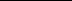 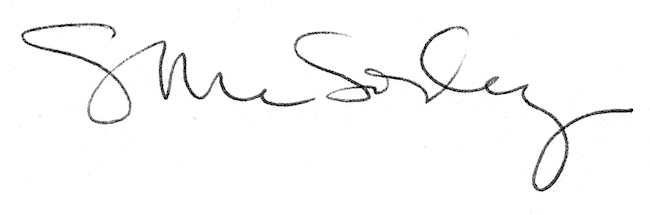 